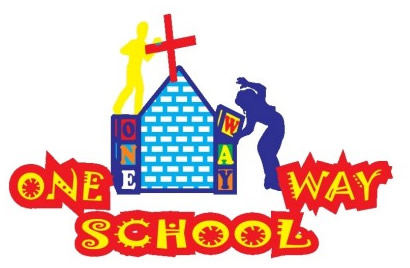 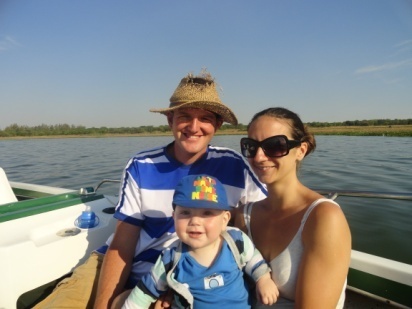 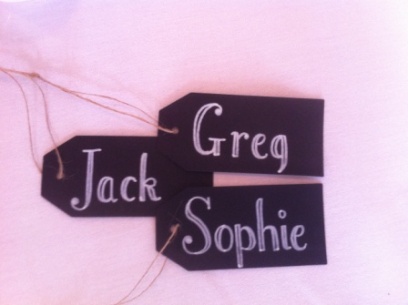 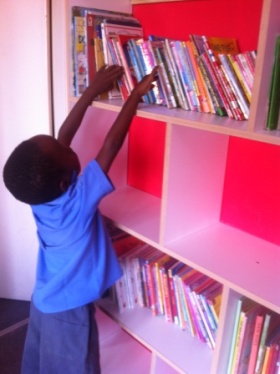        New library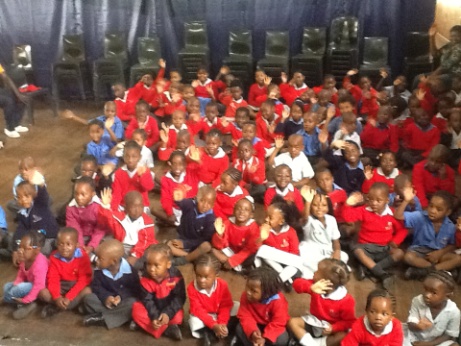 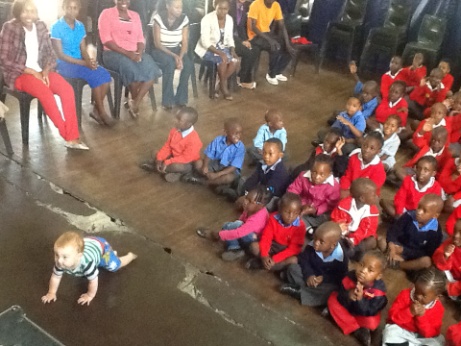 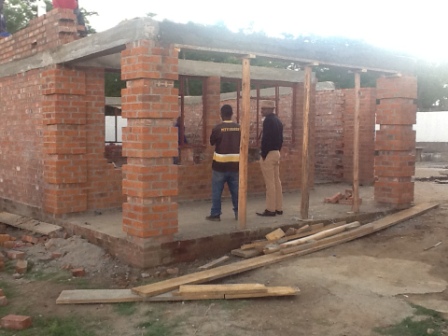                Assembly		                JT ‘sitting’ in assembly			New classroom An invite – Please feel free to come to Harare to see us – all are welcome!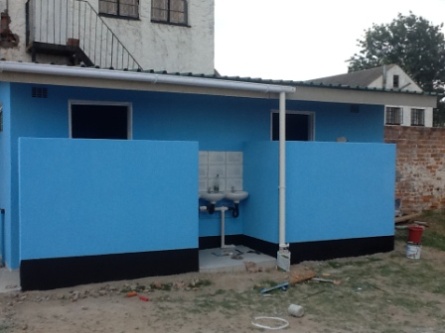              New toilets